ESCOLA _________________________________DATA:_____/_____/_____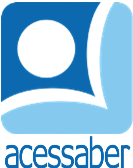 PROF:_______________________________________TURMA:___________NOME:________________________________________________________ATIVIDADE DE DIVISÃO EXATAUma loja tem 2240 tijolos, distribuídos em 35 pilhas. Quantos tijolos há em cada pilha?R: Um vendedor distribuiu 4480 livros distribuídos em 80 caixas. Quantos livros serão colocados em cada caixa?R: Um vendedor colocou 2400 laranjas em algumas caixas, que comportam 50 unidades em cada caixa. Quantas caixas foram usadas?R: Um agricultor colheu 960 pés de alface para distribuir entre 12 quitandas. Quantos pés de alface receberá cada quitanda?R: Heloísa vai distribuir igualmente 360 figurinhas em 8 álbuns. Quantas figurinhas cada um receberá?R: ESPAÇO CRIATIVO